Dinner for Monday (by Camiel)nasi with a cabbage fried egg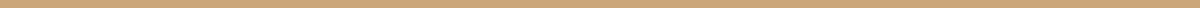 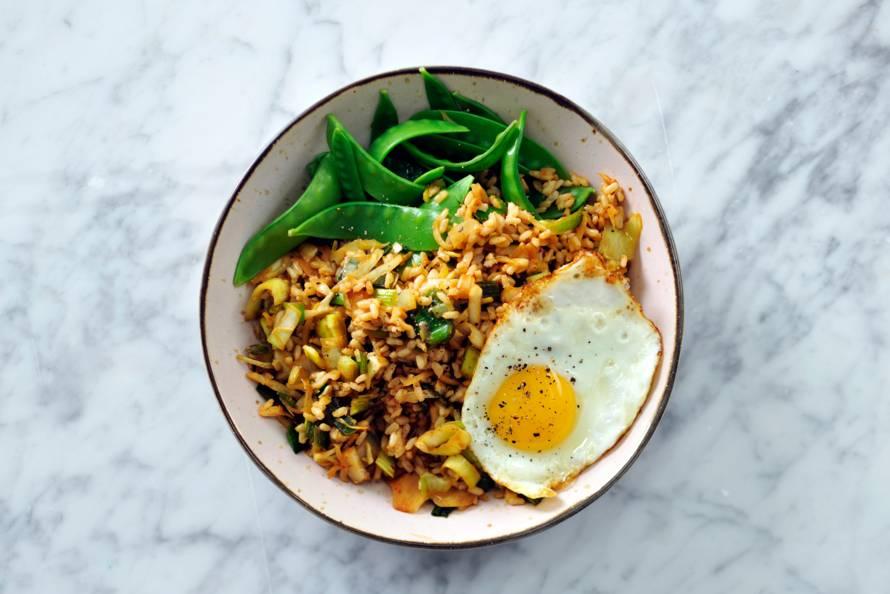 Ingrediënten: ● 200 g of unpolished rice
● 2 cloves of garlic
● 3 tbsp sunflower oil
● 2 tsp sambal oelek
● 300 g of biologically cut
 white cabbage
● 300 g of sliced ​​leeks
● 4 eggs
 200 g snow peas 
Dinner for Tuesday (by Geske)stuffed peppers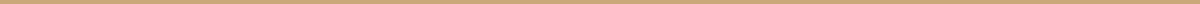 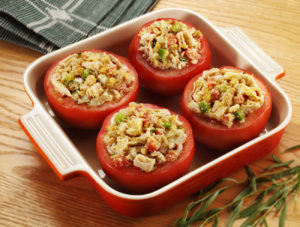 ingredients for 6 people6 red peppers
olive oil
oregano
for the filling
4 tablespoons of olive oil
1 small onion, chopped
500 g half-to-half minced
1 liter sieved tomatoes
1½ tablespoon of oregano
1 bay leaf
200 g of riceDinner for Wednesday (by Lindi)pasta salad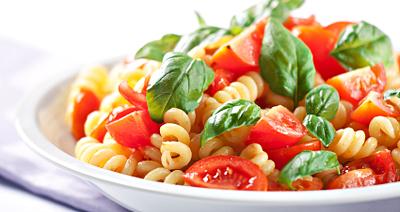 ingredients:   ( for 4 persons )350 grams of penne (or other types of pasta)60 ml of (olive)oil1 bunch of spring onion1 clove of garlic150 grams of cherry tomatoes (cut into quarters)salt and pepper 140 grams mozzerella40 grams grated parmesan cheese100 grams of fresh basilicum12 large olives (cut in two )lettuce optionallyDinner for Thursday (by Luc and Gabriel)hotchpot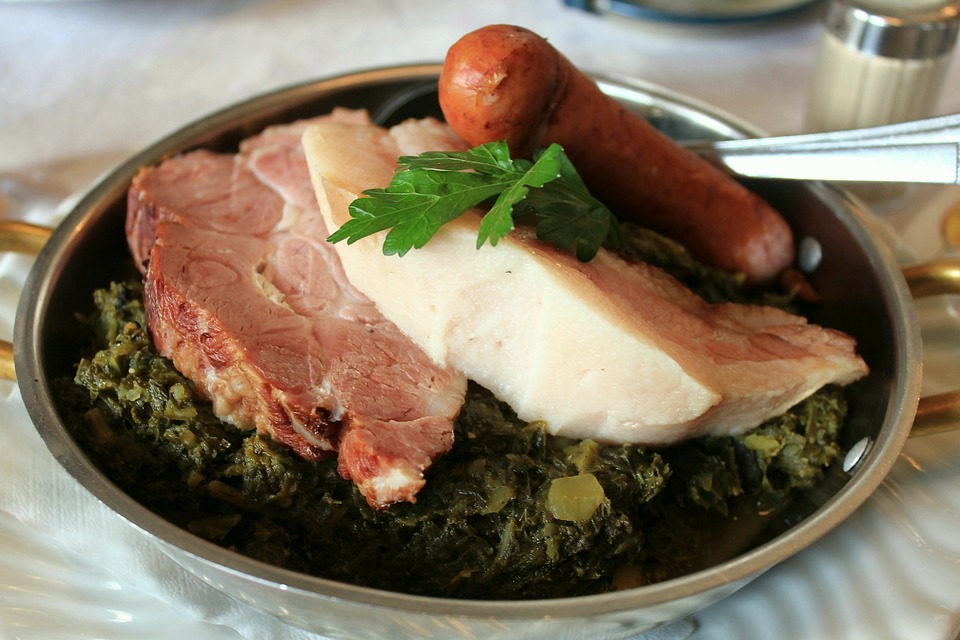 Ingrediënten: 1  200 gr of kale500 gr of crumbly potatoes1 smoked sausage10-15 grams of butter100 grams of bacon cubes / barspinch of salt and pepperpossibly a touch of vinegarDinner for Friday (by Noa)vegetable soup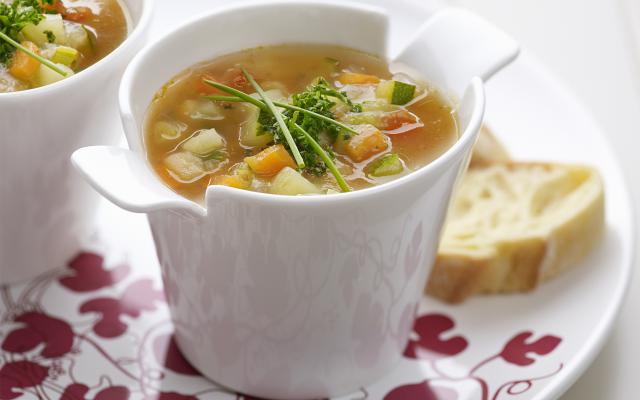 Ingredients for 4 people:1 carrot 1 turnip1 onion 1 potato1 leek                                                    1 zucchini                                              1.5l vegetable stock (cubes)3 chives2 tablespoons oilsalt4 stalks celery1 tomato2 tbsp Petr Elie chopped1 tbsp soy sauce pepperDinner for Saturday (by Tom)lasagne speciaal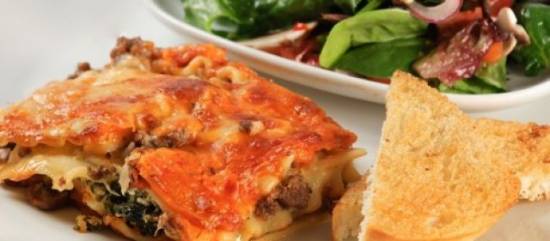 Ingrediënten: 4 persons1350g ground beefcan tomato blocks crumble meat broth tablet2 tea spoons sugar2 tea spoons snuff oregano1 lasagne sheets450g frozen spinach leaf (thawed) 2 eggs2 tablespoon cinnamonsalt, pepper, nutmeg1 pack lasagne leaf  100g grated mature cheese3 dl milk70g butter70g bloomsalt, pepper,nutmegBrunch for Sunday (by Guus and Niels)
pumpkinsoup             salad with pear brie etz.        ice with warm cherries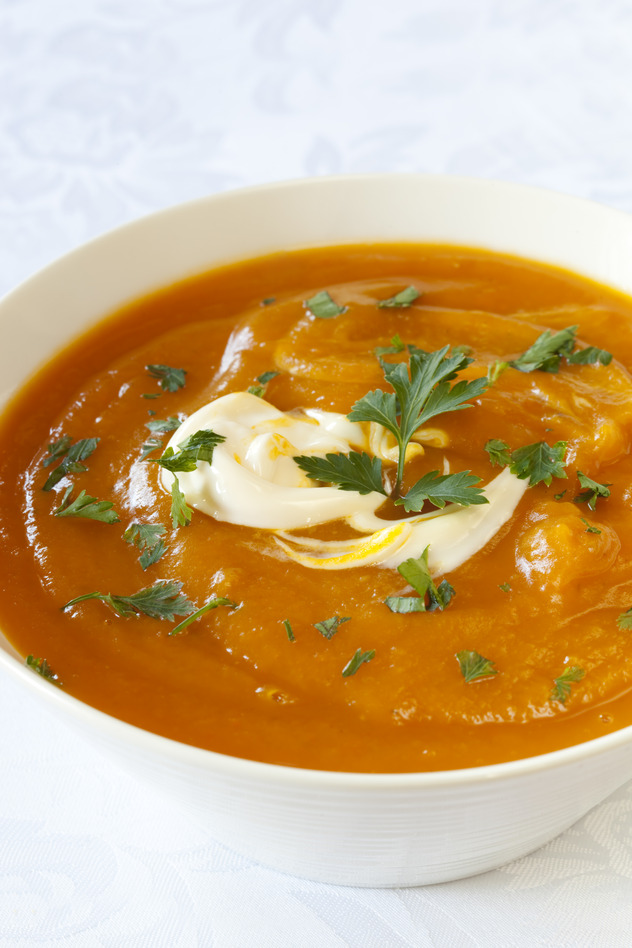 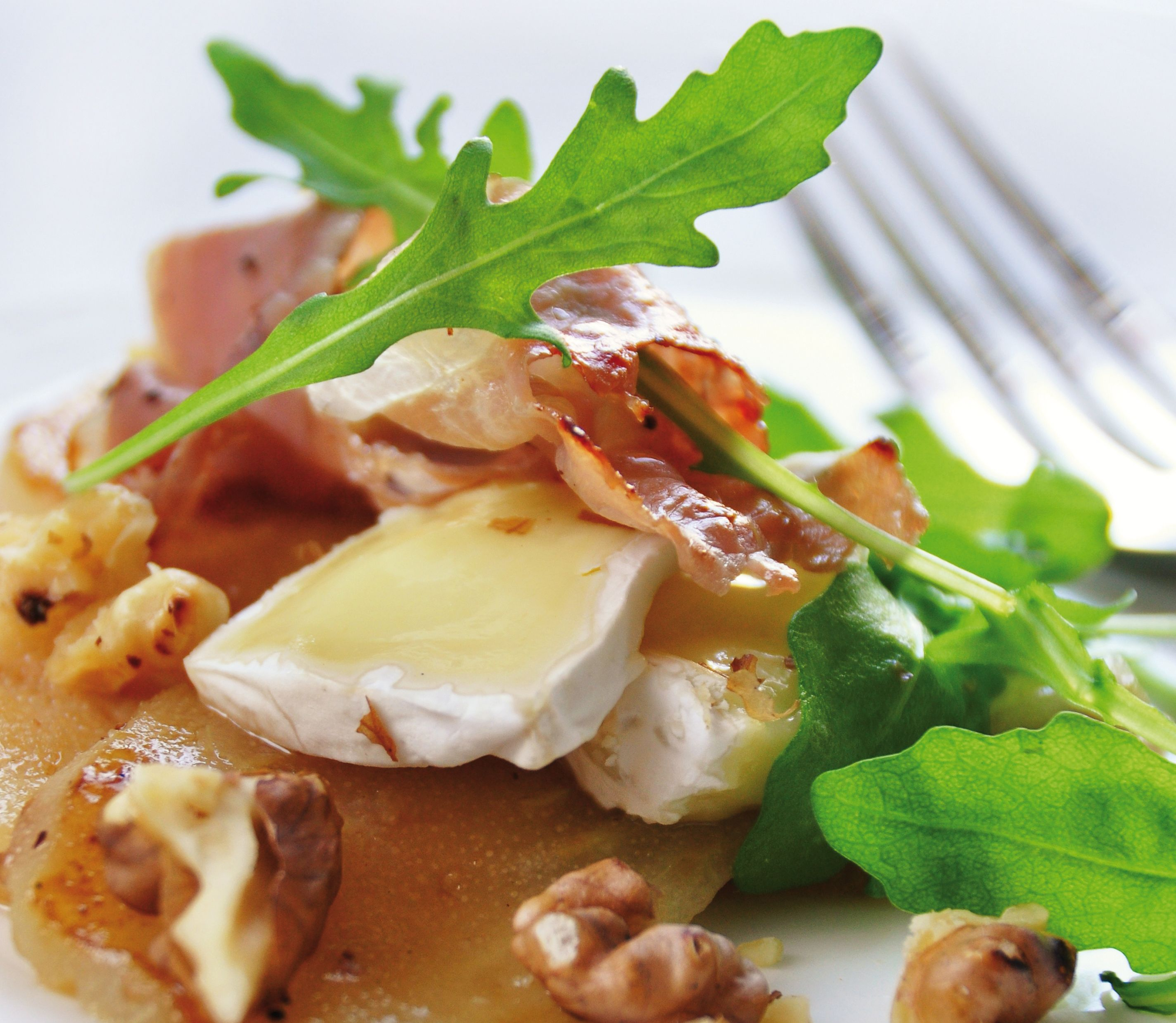 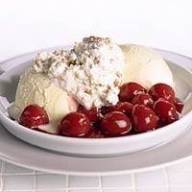 Ingredients:                Ingredients:                 Ingredients:   kg of fresh pumpkin                                1. 2 pears2 onions                                                    2.  brie                                                       1 two scoops of vanilla ice cream2 garlic cloves                                           3 walnuts                                                   2 warm cherrie 250 gram winter carrots                           4 arugula                                                   3 tufts of whipped cream olive oil                                                    5 honey     2 dried Laurel leaves1 teaspoon {djinten} 1 liter of tap water1 vegetable stock tablet2 drops of tabasco 125 g of crème fraicheDespriptionappetizerCut the pumpkin into slices. Remove the seeds and the stringy inside and cut off the skin with a sharp knife. Cut the pumpkin into large pieces. Slice the onion and garlic. Peel the winter carrot and cut it into slices.
Heat the oil in a large pan and fry the pumpkin, winter carrot and onion for 5 minutes. Add the garlic, bay leaves and cumin. Pour in the water and add the bouillon tablet. Bring to a boil and let everything cook for 30 minutes.
Remove the bay leaves. Puree the soup with the hand blender and season with the tabasco, pepper and salt. Stir in the crème fraîche with a spoon so that it becomes smooth. Spoon the soup into deep plates or bowls and add crème fraîche.main dishcut the pear into pieces and then cut the brie and place it in a bowl.
then you put the walnuts, arugula and a little honey on it to finish itdessertscoop two scoops of vanilla ice cream into a bowl and then put the hot cherries on it.
finish it with a whipped cream